Questions This Week:                           What do we know about dinosaurs?  Are all dinosaurs the same?       WB:28.1.19We will be looking at information books about Dinosaurs.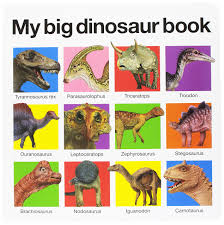 We will be reading stories about dinosaurs.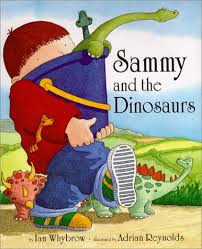 We are learning how to be palaeontologists.  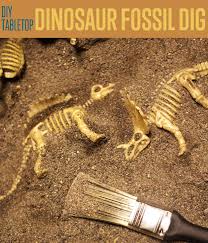 We are talking about shapes and the similarities and differences between them.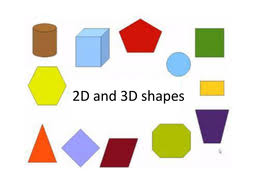 We are talking about time and how we measure it.  We will be racing using stop watches to see how long it takes. 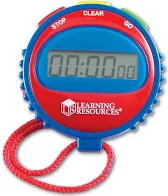 We will be continuing to use money to pay for items in our pop up shops.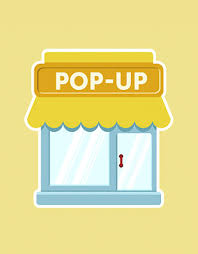 We are thinking of ideas and then use our ideas in a plan -  Masters of Ideas and Dynamo Planners. 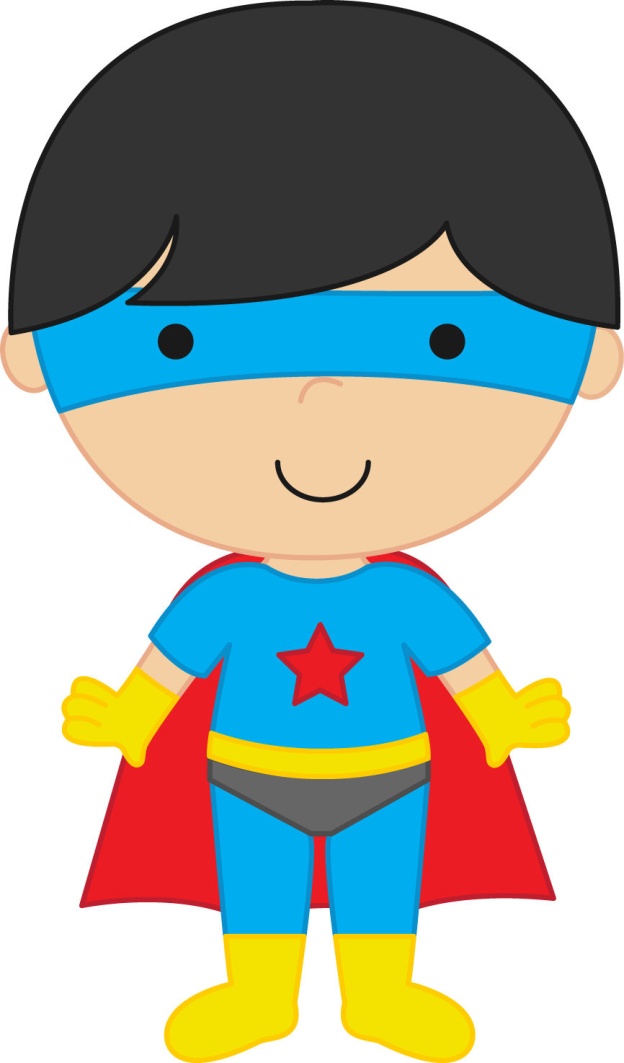 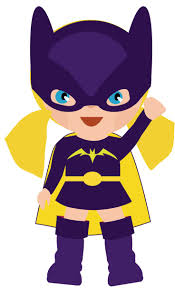 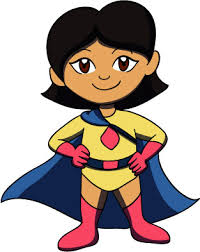 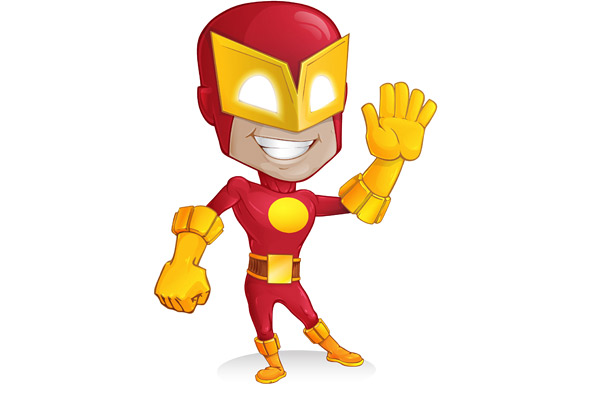 We are thinking of ideas and then use our ideas in a plan -  Masters of Ideas and Dynamo Planners. We are thinking of ideas and then use our ideas in a plan -  Masters of Ideas and Dynamo Planners. 